People with time for Children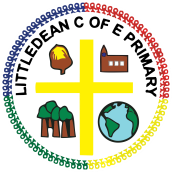 Assessment Information 2019EYFS Good Level of DevelopmentYear 1 Phonic Screening CheckKey Stage 1Key Stage 2ReadingWritingMathsGrammar, Punctuation and SpellingReading, Writing and Maths Combined% 2016% 2017% 2018% 2019Littledean5062.571.450Local Authority66.968.369.171.9National69.370.772%71.8% 2016% 2017% 2018% 2019Littledean37.566.79392.9Local Authority8079.38177.6National81818382% Reading% Writing% MathsLittledean938787Local Authority7567.474.4National756976% Expected Standard +% High ScoreAverage Scaled ScoreProgressLittledean8123102.1LA74.529.9104.9National7327104% Expected Standard +% Greater DepthAverage Scaled ScoreProgressLittledean8113LA77.719.8National7820% Expected Standard +% High ScoreAverage Scaled ScoreProgressLittledean816104.1LA77.925.5104.9National7927105% Expected Standard +% High ScoreAverage Scaled ScoreLittledean7531104LA77.534106.1National7836106% Expected Standard +% Higher StandardLittledean690LA65.210.8National6511